Bus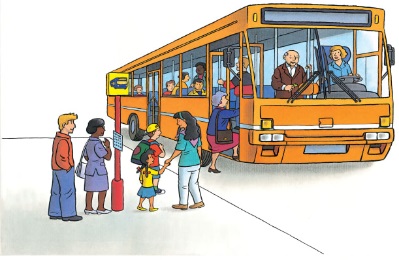 Buses pick people up and drop the m of at bus ________ all over town. There is room for lots of ____________ inside. As you ride a bus, you can look out the windows and watch for your stop. 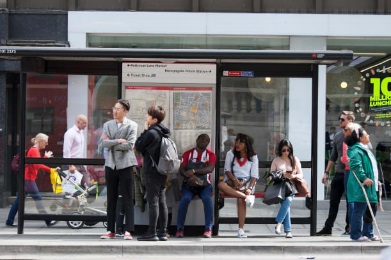 You wait for a bus at a bus ________. 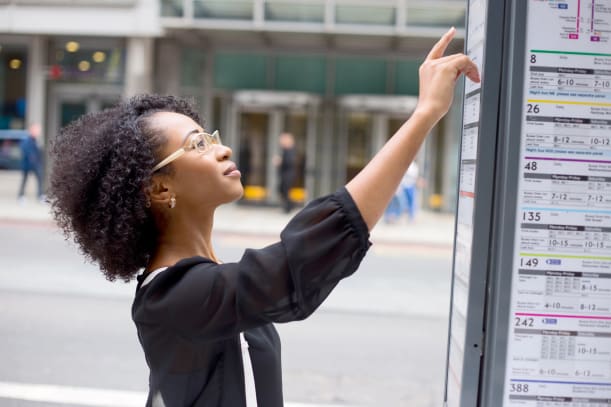 You read the _____________ to find out when your bus will arrive. 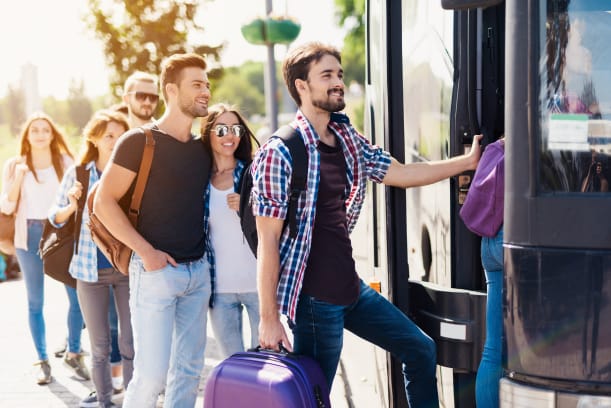 The ___________ open to let everybody climb on board. 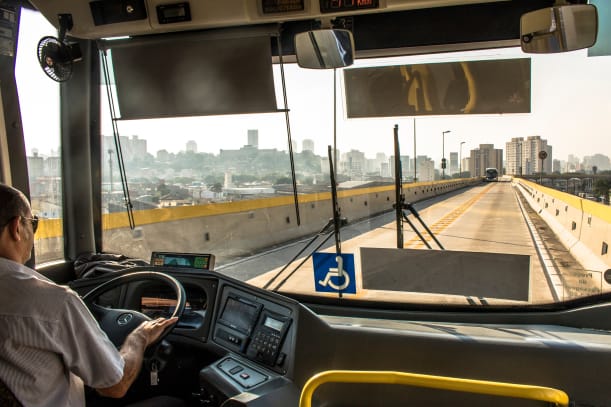 The driver can see the _______ clearly through the big front _______________. 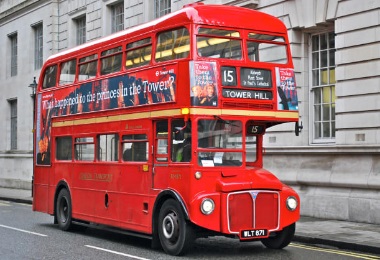 A _______________-________________ bus chugs through the city. You can sit down below or climb ______________ to the seats on top. A _______ on the front tells you where the bus is going. 